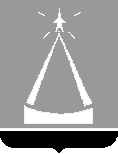 СОВЕТ ДЕПУТАТОВГОРОДСКОГО ОКРУГА ЛЫТКАРИНОРЕШЕНИЕ21.12.2023 № 435/50г.о. ЛыткариноОб утверждении Порядка поощрения муниципальной управленческой команды городского округа Лыткарино Московской области за достижение Московской областью за  отчетный период (2022 год) значений (уровней) показателей для оценки эффективности деятельности высших должностных лиц субъектов Российской Федерации и деятельности исполнительных органов субъектов Российской Федерации в 2023 годуНа основании  Федерального закона от 06.10.2003 № 131-ФЗ «Об общих принципах организации местного самоуправления в Российской Федерации», Устава городского округа Лыткарино Московской области, в соответствии с постановлением Правительства Московской области от 15.12.2023 № 1231-ПП-ДСП «О поощрении региональных и муниципальных управленческих команд за достижение Московской областью показателей оценки эффективности деятельности исполнительных органов субъектов Российской Федерации в 2023 году» Совет депутатов городского округа ЛыткариноРЕШИЛ:1. Утвердить прилагаемый Порядок поощрения муниципальной управленческой команды городского округа Лыткарино Московской области за достижение Московской областью за отчетный период (2022 год) значений (уровней) показателей для оценки эффективности деятельности высших должностных лиц субъектов Российской Федерации и деятельности исполнительных органов субъектов Российской Федерации в 2023 году.2. Направить Порядок поощрения муниципальной управленческой команды городского округа Лыткарино Московской области за достижение Московской областью за отчетный период (2022 год) значений (уровней) показателей для оценки эффективности деятельности высших должностных лиц субъектов Российской Федерации и деятельности исполнительных органов субъектов Российской Федерации в 2023 году главе городского округа Лыткарино для  подписания и опубликования. 3.  Разместить настоящее решение на официальном сайте Совета депутатов городского округа Лыткарино в информационно-телекоммуникационной сети Интернет.Председатель Совета депутатов городского округа Лыткарино                                                             Е.В. Серёгин                                                 Приложение             к решению Совета депутатовгородского округа Лыткарино   от 21.12.2023 № 435/50 ПОРЯДОК
поощрения муниципальной управленческой команды городского округа Лыткарино Московской области за достижение Московской областью за отчетный период (2022 год) значений (уровней) показателей для оценки эффективности деятельности высших должностных лиц субъектов Российской Федерации и деятельности исполнительных органов субъектов Российской Федерации в 2023 году1. Настоящий Порядок разработан для обеспечения расходования  межбюджетного трансферта в форме дотации из бюджета Московской области бюджетам городских округов Московской области на  цели поощрения муниципальных управленческих команд за достижение Московской областью за отчетный период (2022 год) значений (уровней) показателей для оценки эффективности деятельности высших должностных лиц субъектов Российской Федерации и деятельности исполнительных органов субъектов Российской Федерации в 2023 году (далее – показатели для оценки эффективности деятельности) в городском округе Лыткарино Московской области.2. Под муниципальной управленческой командой городского округа Лыткарино Московской области понимается группа должностных лиц, замещающих муниципальные должности, должности муниципальной службы, работников органов местного самоуправления, не являющихся муниципальными служащими городского округа Лыткарино, деятельность которых способствовала достижению показателей для оценки эффективности деятельности.3. Поощрение муниципальной управленческой команды осуществляется в виде выплаты премии должностным лицам из состава муниципальной управленческой команды.4. При принятии решения о включении должностных лиц 
в состав муниципальной управленческой команды городского округа Лыткарино Московской области учитывается выполнение ими должностных обязанностей, способствовавших  достижению показателей для оценки эффективности деятельности за 2022 год, а также    вклад  должностного лица, способствоваший  достижению показателей для оценки эффективности деятельности. 5. Источником финансового обеспечения выплаты премий является межбюджетный трансферт в форме дотации, предоставляемый из бюджета Московской области бюджету городского округа Лыткарино  Московской области на цели поощрения муниципальных управленческих команд 
в соответствии с постановлением Правительства Московской области от 15.12.2023 №1231-ПП-ДСП «О поощрении региональных и муниципальных управленческих команд за достижение Московской областью показателей оценки эффективности деятельности исполнительных органов субъектов Российской Федерации в 2023 году».Указанный межбюджетный трансферт в форме дотации направляется на  выплату премий должностным лицам, входящим в состав муниципальной управленческой команды городского округа Лыткарино Московской области, и на уплату страховых взносов во внебюджетные фонды.6. Не допускается снижение иных выплат должностным лицам 
из состава муниципальной управленческой команды в связи с выплатой премии. 7. Выплата премий должна быть осуществлена не позднее 31 декабря текущего финансового года.8. В целях распределения денежных средств, выделенных на поощрение муниципальной управленческой команды городского округа Лыткарино  Московской области, главой городского округа Лыткарино создается комиссия, которая готовит предложения по:- персональному составу муниципальной управленческой команды городского округа Лыткарино  Московской области;- оценке достижений лиц из состава муниципальной управленческой команды городского округа Лыткарино Московской области, способствовавших достижению показателей для оценки эффективности деятельности;- размеру выплачиваемой премии каждому должностному лицу из состава муниципальной управленческой команды городского округа Лыткарино Московской области с учетом его вклада, способствовавшего  достижению показателей для оценки эффективности деятельности.9. На основании предложений комиссии глава городского округа Лыткарино  утверждает персональный состав муниципальной управленческой команды городского округа Лыткарино Московской области и принимает решение о выплате премий ее членам с учетом их вклада в достижение показателей для оценки эффективности деятельности.Глава городского округа Лыткарино                                               К.А. Кравцов